Lathund TSMStarta programmetKlicka på skridskon längst ner på skärmenFyll i ditt användarnamn och lösenordDubbelklicka på den matchen som du ska rapportera
(kolla så att det är rätt datum och tid)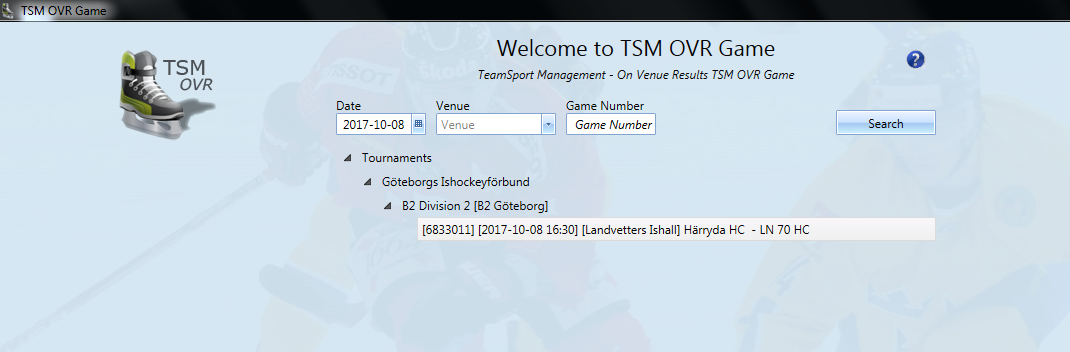 Att göra innan matchen startar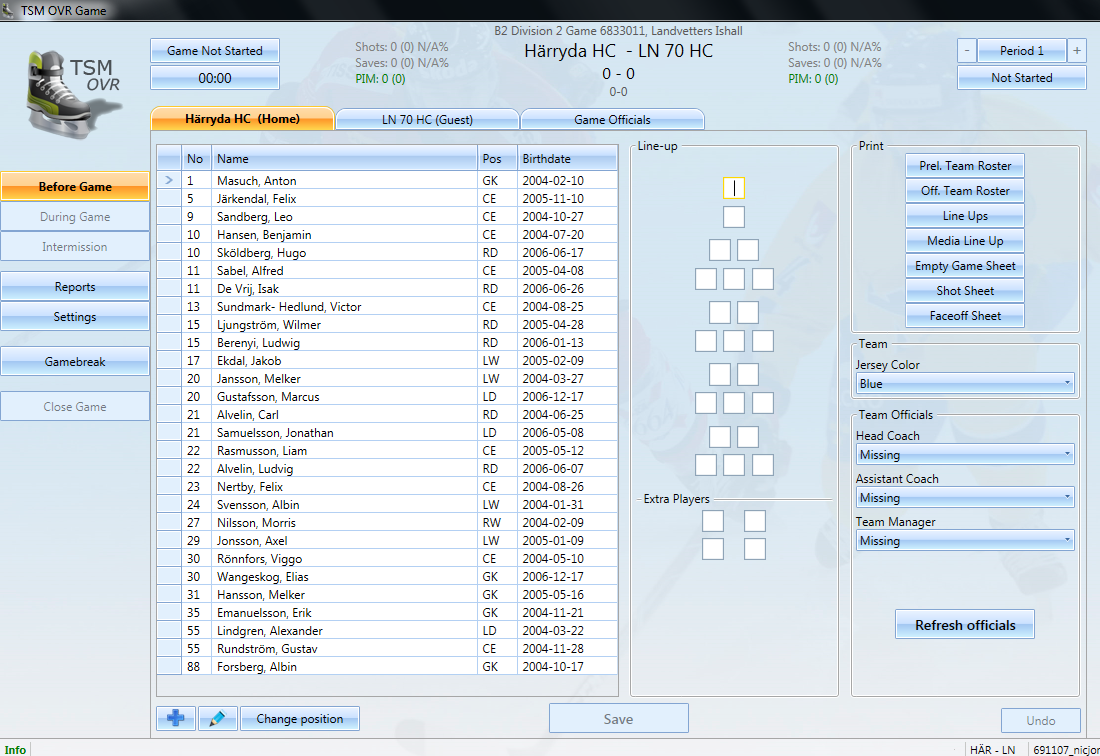 Lägga in laguppställningKlicka på knappen Prel. Team Roster uppe på höger sida(en namnlista och rutor visas)Skriv ut och lämna till tränarna för vardera lag.När du får tillbaka dokumentet kontrollerar du om någon i laget har ett annat tröjnummer än vad som var förtryckt.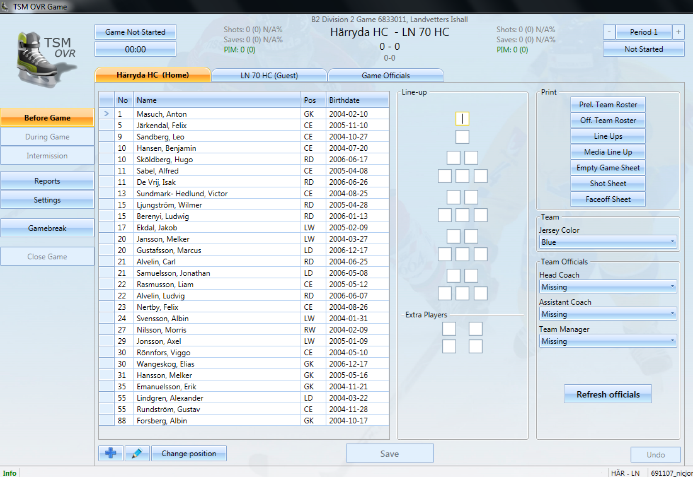 Byta nummer på en spelareKlicka på lagets namn i den smala listenLeta upp namnet på personen som ska byta tröjnummerDubbelklicka på namnet.Skriv det nya numret i rutan som kommer upp.Lägg in laguppställningenKlicka på lagets namn i den smala listenSkriv in resp nummer i rutorna bredvid namnlistan på den position som tränaren har fyllt i. Högerklicka på rutan/numret med den målvakt som startar och markera med grönt (starting)Högerklicka på rutan/numret på den som ska vara lagkapten och markera med rött (captain)
(se bild nästa sida)Lägg in laguppställning fortsättning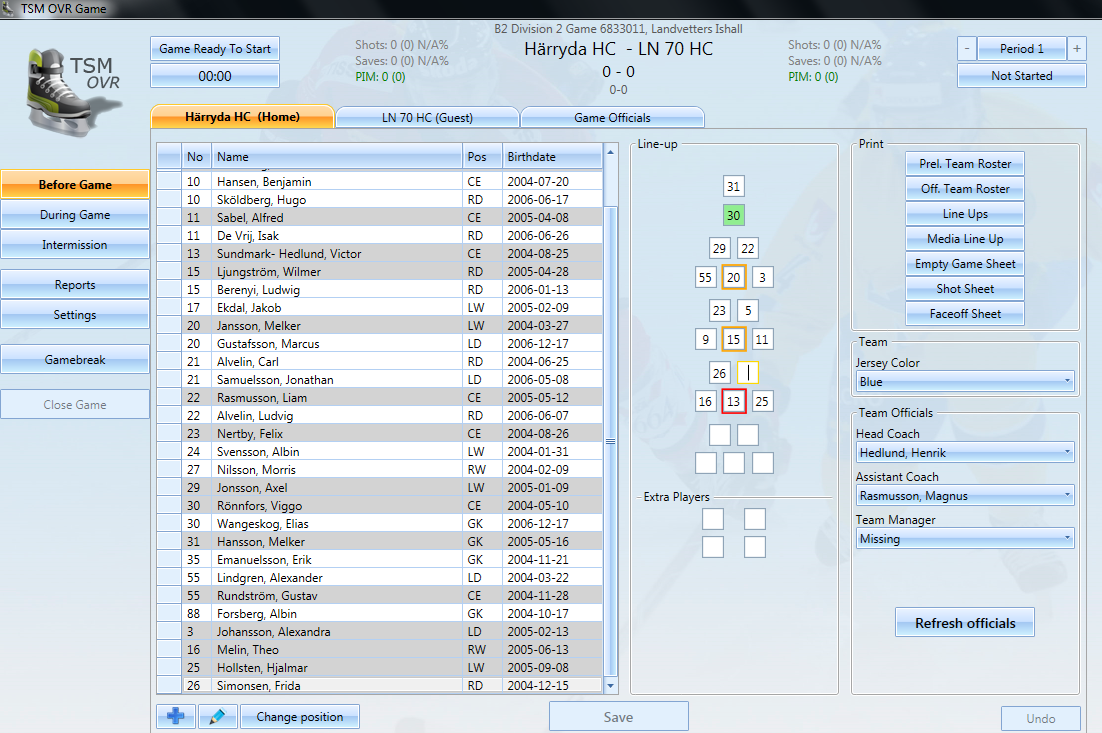 På höger sida fyller du i vilken tränare som är medKontrollera så att tröjfärgen stämmer.Gör likadant för motståndarlaget.Klicka på lagnamnet i den tunna listen.Kolla så att tröjnumren stämmer med det förtryckta.Lägg in numren i rutorna osv, se ovan
Om en spelare ska spela som inte finns med i listan
Klicka på + under listanSkriv in namn eller personnummer på spelarenKlicka på sökVälj okLägg till domareBredvid lagnamnen i den tunna listen står det Game officialsSök upp domarna i sökfältetSPARAPublicera så att man kan följa matchen via swehockeyKlicka på knappen Off Team RosterVälj preview (i rutan som kommer upp)Kolla så att det ser bra utStäng på röda krysset (i övre högra hörnet) Välj publish (i rutan som kommer upp) Klicka på closeKlicka på knappen Line upsVälj preview (i rutan som kommer upp)Kolla så att det ser bra utStäng på röda krysset (i övre högra hörnet)Välj publish (i rutan som kommer upp) Klicka på closeNu är du redo för matchstartNär matchen startarStarta 1:a periodenKlicka på Not started under period 1 uppe på högra sidan              Välj In progress Vyn för matchläge visasDet blir målNär ett lag gör mål klickar du på knappen Goal (i mitten)Klicka på det lag som gjort mål.Skriv in tid							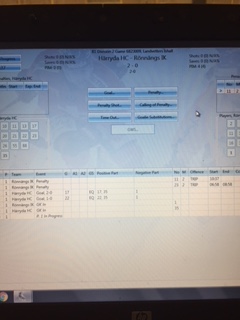 Vilket nummer som gjort mål (G)Och vem som gjort assist (A)Om målet gjordes utan assist måste man ändå flytta markören till A för 
att ok ska bli klickbar.Klicka på okNågon blir utvisadNär en spelare blir utvisad klicka på knappen Penalty (i mitten)Klicka på det lag som fick en utvisning.Skriv in tidVilket nummer som utvisatsVälj typ av utvisning (skriv de första bokstäverna så ger datorn förslag)Klicka på okStraffKlicka på knappen Penalty shot (i mitten)Klicka på det lag som ska lägga straffenSkriv in vilket nummer straffläggaren har. Klicka på yes om straffen går in.Klicka på no om det blir miss.Klicka på okMotståndarlaget gör mål när en person är utvisadKlicka på knappen Calling of Penalty (i mitten)Klicka på laget vars spelare kommer tillbaka från utvisningenPeriod är slutKlicka på In progress under period 1 uppe på högra sidan 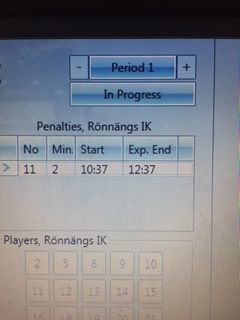 Välj EndedVy för skottstatistik visas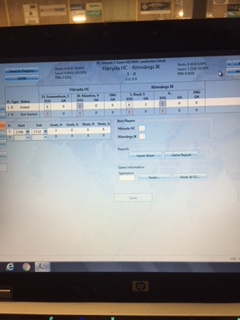 Skriva in skottstatistik i periodpausSkriv in antal skott som skjutits på resp målvakt Skott på mål = De som kunnat gå inSparaByte av målvakt
Klicka på Goalie substitutions (i mitten)Skriv in tid för målvaktsbyte (är det i periodpaus skriv tiden 00.00 period 2)Fyll i numret för nya målvaktenStart av nästa periodKlicka på Not started under period 2 uppe på högra sidan              Välj In progress Vyn för matchläge visasNär matchen är slutSkriv ut och publicera matchenKlicka på reports på vänster sidaBörja från höger Skriv ut 2 st official game sheetLåt domarna skriva under Lämna varsitt ex till resp lagledareI mittenspalten välj Official game reportVälj preview (i rutan som kommer upp) Kolla så att det ser bra utStäng på röda krysset (i övre högra hörnet)Välj publish (i rutan som kommer upp) Klicka på closeAvsluta match-anteckningarnaUppe till vänster står det Game EndedKlicka och välj Final Score När man klickat på final score kan man inte göra några fler ändringar i protokolletVälj Close Game i vänsterspalten 